 Weigela ‘Abel Carriere’ (Asie)	15.00 €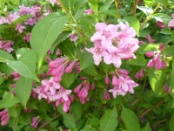 Arbuste à port large, fleurs rose carminé en mai. Weigela ‘Bristol Ruby’ (Asie)	15.00 €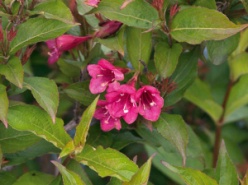 Très vigoureux, fleurs rouge rubis. Weigela ‘Lucifer’ (Asie)	15.00 €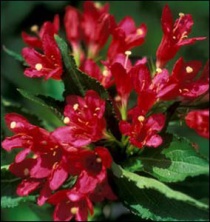 Rouge. Weigela florida ‘Vareigata’ (Asie)	15.50 €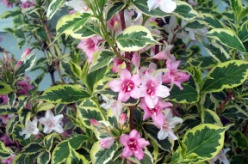 Fleurs roses en fin de printemps, feuillage panaché de crème Xanthoceras sorbifolium (Chine)	38.00 €	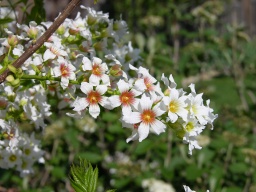 Arbuste de , tous sols, fleurs d'été en panicules. Yucca filamentosa (USA)	20.00 €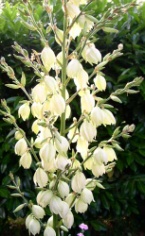 Grande hampe florale, blanche. Yucca gloriosa (USA)	20.00 €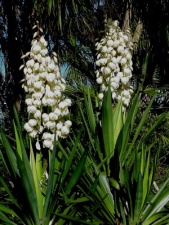 Hampe plus grande. Zanthoxylum planispinum (Chine)	34.00 €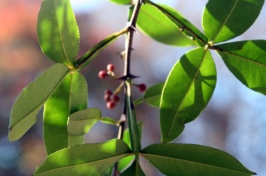 Petites fleurs jaunes. Zanthoxylum schinifolium (Japon, Chine, Corée)	38.00 €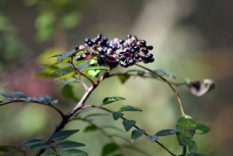 Petit arbuste au tronc et rameaux avec petites épines solitaires, fruits bleu noir. Zanthoxylum simulans (Chine, Japon, Taiwan)	38.00 €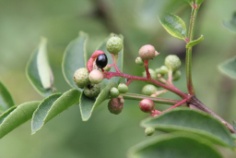 Petit arbre, fleurs jaune vert en été, fruits rouges, feuillage composé aromatique. Zelkova carpinifolia (Turquie, Iran)	57.50 €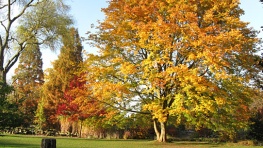 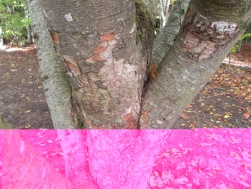 Cîme ovale parfaite, tronc en colonne cannelée.    Zelkova serrata (Japon, Corée, Taiwan)	37.50 € à 75.00 €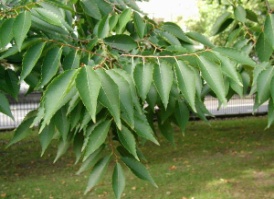 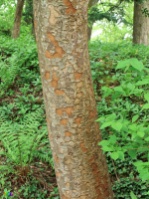  très gracieux avec son feuillage dentelé qui vire au rouge bronze à l’automne. Zelkova serrata ‘Variegata’ (Japon, Corée, Taiwan)	43.00 €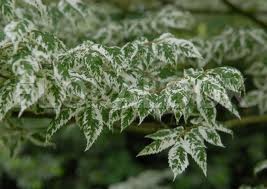 Feuillage panaché. Zenobia pulverulenta (USA)	34.50 €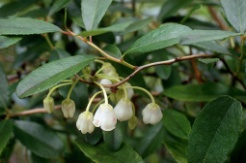 Bel arbuste à fleurs en juillet, feuilles dentelées.